Title of the PaperName Surname*1, Name Surname2, Name Surname31University, Department, City, Country2University, Department, City, Country3University, Department, City, CountryIntroductıon The paper size must be customized to A4 size paper. The paper must be written in English. The page setup must be adjusted such that all margins are 2.5 cm. The body text should be aligned to “justified” style and line spacing must be single. Font type Times New Roman, size 10 pt. should be used throughout the whole text (except section headings).  Page numbering will be issued at the final publishing stage. Therefore, paper should not contain any page number. There is a minimum limit of page length with 4 pages. Papers with less than 4 pages will be directly rejected, and there is no restriction for upper limit (including figures, tables and references). The deadline for uploading the full-length paper can be seen at the conference website. The organizers do not commit themselves to include in the proceedings any paper received later than this deadline. At least one of the authors must register and pay his/her registration fee before the deadline for their paper to be included in the final program of the conference. Authors must upload the Microsoft Word file with a correct format through the conference website.Citing in the TextHere are some examples of this kind of referencing:...end of the line for my research [1]. Several recent studies [2, 3] have suggested that... Previous studies have reported .... [4–8].Materıal and methodSection headings must be 12 pt. Any indent shouldn't be located in papers. There should be one blank line between paragraphs. There should be one blank line before and after an equation and numbered using Arabic numbers in parentheses. Equations should be left-aligned. Before and after any heading, there should be one blank line.												      (1)SubsectionsSubsection heading should be formatted with 10 pt. font size and bold style. There should be also one blank line before and after figures and tables. Captions, figures and tables should be aligned to middle of the page. There is not any restriction font size for texts in table.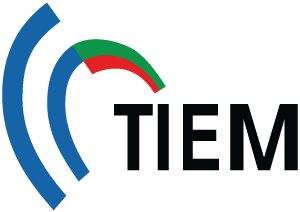 Figure 1. Caption of figureTable 1. Caption of tableResultsThe results should be clear and concise. ConclusionIn this section, the importance and effects of the study should be clearly stated. In the conclusion part, the results should not be repeated. Acknowledgments You can include your acknowledgments information here. If it is not applicable just delete this section.References Use the “IEEE” style for references. The references are also in 10 pt. Reference to a journal publication:[1]	G. Eason, B. Noble, and I. N. Sneddon, “On certain integrals of Lipschitz-Hankel type involving products of Bessel functions,” Phil. Trans. Roy. Soc. London, vol. A247, pp. 529–551, April 1955. (references)[2]	J. Clerk Maxwell, A Treatise on Electricity and Magnetism, 3rd ed., vol. 2. Oxford: Clarendon, 1892, pp.68–73.[3]	I. S. Jacobs and C. P. Bean, “Fine particles, thin films and exchange anisotropy,” in Magnetism, vol. III, G. T. Rado and H. Suhl, Eds. New York: Academic, 1963, pp. 271–350.[4]	K. Elissa, “Title of paper if known,” unpublished.[5]	R. Nicole, “Title of paper with only first word capitalized,” J. Name Stand. Abbrev., in press.[6]	Y. Yorozu, M. Hirano, K. Oka, and Y. Tagawa, “Electron spectroscopy studies on magneto-optical media and plastic substrate interface,” IEEE Transl. J. Magn. Japan, vol. 2, pp. 740–741, August 1987 [Digests 9th Annual Conf. Magnetics Japan, p. 301, 1982].[7]	M. Young, The Technical Writer’s Handbook. Mill Valley, CA: University Science, 1989.AbstractThis template is designed to guide authors in preparing their papers by direct editing. Although this template was prepared in word format, a similar format can be used in Latex format under the responsibility of authors. Abstract section is limited to a maximum of 300 words. Keywords: Include a maximum of 5 keywords. Keyword-1, Keyword-2AXYZaxyzbwqr